ОвощеводствоЛукина, М. П. Подбор органоминеральных компонентов для почвенной смеси рассады овощных культур в Якутии / М. П. Лукина, Н. А. Слепцова. – Текст (визуальный) : электронный // Академический вестник Якутской государственной сельскохозяйственной академии. – 2020. – № 11 (16). – С. 16–23. – URL: https://www.elibrary.ru/item.asp?id=44251079 (дата обращения 04.12.2020)В статье рассматривается подбор почвосмеси для ранней стадии роста и развития растений, с длинным вегетационным периодам для регионов с короткими весенне-летним периодом. Актуальным становится подбор для данного региона натуральных естественных материалов, которые можно использовать личных хозяйствах. Установлено качественное влияние на всходы почвосмеси цеолита «Хонгурин», мха, лишайника. Устранение заболеваемости в этой почвосмеси грибов родов Penicilinum, Fusarium, Trichoderma, повысилась засухоустойчивость и укрепилась иммунная система рассады. Добавляя в почвосмеси цеолит, мох, лишайник обогатили почву микро-макроэлементами, что повлияло на высоту, всхожесть, развитие корневой системы растений.Солдатенко, А. В. История, настоящее и перспективы: Федеральному научному центру овощеводства - 100 лет / А. В. Солдатенко, Ф. Б. Мусаев, А. В. Гончаров. – Текст (визуальный) : электронный // Вестник Российского государственного аграрного заочного университета. – 2020. – № 34 (39). – С. 102–108. – URL: https://www.elibrary.ru/item.asp?id=44244180 (дата обращения 27.11.2020)В статье приводится летопись развития Федерального научного центра овощеводства (ФНЦО), которому в сентябре 2020 года исполнилось 100 лет со дня основания. Это старинное научное учреждение является флагманом российского овощеводства, селекции и семеноводства овощных культур на территории РФ и СНГ. Представлена история развития научного центра, начиная от Грибовской овощной селекционной опытной станции до настоящего времени. Названы основные этапы развития станции, института, научного центра, приведены фамилии руководителей и выдающихся ученых, внесших вклад в развитие отечественной селекции и овощеводства; указаны сорта и гибриды овощных и цветочных культур, внесенные в Государственный реестр селекционных достижений, допущенных к использованию; раскрыта деятельность научного центра и векторы дальнейшего его развития.КапустаСпособ возделывания различных гибридов и сортов белокочанной капусты в условиях орошения Астраханской области / А. Н. Бондаренко, О. В. Костыренко, Е. Н. Петров, Д. В. Черник. – Текст (визуальный) : электронный // Вестник Марийского государственного университета. Серия: Сельскохозяйственные науки. экономические науки. – 2020. – Т. 6, № 2 (22). – С. 147–154. – URL: https://www.elibrary.ru/item.asp?id=43979881 (дата обращения 18.11.2020)  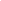 Впервые в условиях светло-каштановой почвы Астраханской области было проведено изучение влияния внекорневых обработок современными ростостимулирующими препаратами и минеральными удобрениями, направленными на повышение урожайности и качества капусты при капельном орошении. Цель исследований - изучение влияния минеральных удобрений и ростостимулирующих препаратов на увеличение качества и урожайности капусты белокочанной в зоне светло-каштановых почв Астраханской области. В течение 2018-2019 гг. на орошаемых землях ФГБНУ «Прикаспийский аграрный федеральный научный центр Российской академии наук» в условиях светло-каштановых почв Астраханской области проводились исследования по возделыванию гибридов и сортов белокочанной капусты при капельном орошении...КорнеплодыЗайцева, Н. А. Агроэкологическое изучение сортообразцов столовой моркови из коллекции ВИР / Н. А. Зайцева, А. Ф. Туманян, А. П. Селиверстова. – Текст (визуальный) : электронный // Вестник Российского университета Дружбы народов. Серия: Агрономия и животноводство. – 2020. – Т. 15, № 3. – С. 253–262. – URL: https://www.elibrary.ru/item.asp?id=44085848 (дата обращения 24.11.2020)Рассмотрено влияние агроэкологических условий на урожайность и адаптивность сортообразцов столовой моркови в почвенно-климатических условиях аридной зоны Прикаспия. Агроэкологические условия Астраханской области позволяют возделывать в открытом грунте морковь столовую. Регион пока не отличается высокими производственными показателями посевов моркови, возделывание которой здесь возможно только при орошении. Опыты по изучению коллекции моркови столовой закладывались в течение 2017-2019 гг. на полях Прикаспийского аграрного федерального научного центра РАН. Цель исследования - изучение 17 сортообразцов моркови столовой из мировой коллекции Всероссийского института генетических ресурсов растений им. Н.И. Вавилова (ВИР) для выделения высокопродуктивных и более адаптированных образцов. В результате трехлетних исследований по главному показателю - урожайности выделены сортообразцы Berlanda F1 (Нидерланды), Nantese (Италия) и Imperator Type 9-11 (США) с урожайностью от 68,4 до 75,2 т/га. Коэффициент адаптивности был выше 1 у сортообразцов Berlanda F1 (Нидерланды), Nantese (Италия), F1 Eagle (Канада), Imperator Type 9-11 (США), Wav-88 (Германия), Суражевская-1 (Россия), что говорит об их способности приспосабливаться к сложным условиям произрастания и давать стабильно высокие урожаи. Выделившиеся образцы могут быть использованы при создании новых сортов и гибридов для почвенно-климатических условий Прикаспия.Комплексная оценка продуктивности, качества и сохраняемости нового сорта свёклы столовой Карина / В. А. Борисов, Н. А. Фильрозе, Л. Н. Тимакова, Е. В. Янченко. – Текст (визуальный) : электронный // Известия ФНЦО. – 2020. – № 2. – С. 80–85. – URL: https://www.elibrary.ru/item.asp?id=43948766 (дата обращения 04.12.2020)В статье приведены материалы по 3 сортообразцам столовой свёклы. В качестве стандарта взят широко известный сорт Бордо 237 (ФГБНУ ФНЦО (ВНИИССОК)), голландский гибрид Пабло F1, а также новый российский сорт Карина, выведенный во ВНИИО в 2011 году. Испытания показали, что сорт Карина хорошо отзывается на применение удобрений, хранится лучше голландского гибрида Пабло F1, имеет выход стандартной продукции 91%, формирует уровень урожайности до 58,8 т/га, корнеплоды содержат сухого вещества - 17,3%, сахаров - 10,0%, бетанина - 126,6мг%, что близко к показателям сорта Бордо 237 и превосходит гибрид Пабло F1.Косенко, М. А. Перспективные гибриды редьки европейской зимней / М. А. Косенко. – Текст (визуальный) : электронный // Известия ФНЦО. – 2020. – № 2. – С. 91–96. – URL: https://www.elibrary.ru/item.asp?id=43948770 (дата обращения 04.12.2020)Михеев, Ю. Г. Достижения селекции столовых корнеплодов в Дальневосточном регионе / Ю.Г. Михеев. – Текст (визуальный) : электронный // Известия ФНЦО. – 2020. – № 2. – С. 27–31. – URL: https://www.elibrary.ru/item.asp?id=43948757 (дата обращения 04.12.2020)В условиях муссонного климата юга Дальнего Востока России в результате многолетних селекционных исследований и реализации ряда научных программ создан новый исходный материал для получения сортов и гибридов моркови, свеклы и редечных культур с высокими иммунологическими, продуктивными и товарными качествами, повышенным биохимическим составом, устойчивостью к переувлажнению почвы и возбудителям болезней. Созданы и включены в Госреестр РФ высокопродуктивные сорта моркови Тайфун, Суражевская 1, Приморская 22; свеклы - Успех, Приморская цилиндрическая, Приморская 4; сорта китайского подвида - лоба Малиновый шар и Золотой рог, европейского подвида зимней редьки - Ночная красавица. На основе использования материнских линий с цитоплазматической мужской стерильностью (ЦМС) получен высокопродуктивный межлинейный гибрид моркови F1 Форвард.Тимакова, Л. Н. Селекция свеклы столовой во ВНИИО - филиале ФГБНУ ФНЦО: основные направления и результаты / Л. Н. Тимакова, М. А. Долгополова. – Текст (визуальный) : электронный // Известия ФНЦО. – 2020. – № 2. – С. 21–26. – URL: https://www.elibrary.ru/item.asp?id=43948756 (дата обращения 04.12.2020)На сегодняшний день существует множество направлений селекции столовой свёклы. Продуктивность, пластичность и устойчивость к болезням были и остаются основополагающими признаками. Результатом работы ученых явились сорта свеклы столовой, устойчивые к стрессовым факторам среды, с высокой лежкостью корнеплодов. Но рынок товарного производства диктует свои требования, а именно, сочетание высокой урожайности и товарности при интенсивной технологии возделывания культуры с привлекательным внешним видом корнеплода. Ответом отечественных селекционеров ВННИ овощеводства стало создание сортов Жуковчанка, Маришка, Карина, Деметра, Багрянец, активно использующих плодородие почвы, с высокими товарными и биохимическими качествами. В статье дано их описание, представлены методы их создания. Рассмотрены важные направления, по которым ведется селекционная работа по свекле столовой во ВНИИО - филиале ФГБНУ ФНЦО: раздельноплодность, небольшая величина головки корнеплода, гладкая кожица корнеплода, однородность по размеру, форме окраске корнеплода, окраска и консистенция мякоти, выраженность колец, вкус, устойчивость к цветухе, высокое содержание биологически активных веществ.Цветкова, В. П. Эффективность биопрепарата Фитоп 8.67 на моркови / В. П. Цветкова, В. С. Масленникова, В. А. Нестеренко. – Текст (визуальный) : электронный // Вестник НГАУ (Новосибирский государственный аграрный университет). – 2020. – № – 2 (55). – С. 69–75. – URL: https://www.elibrary.ru/item.asp?id=43833018 (дата обращения 23.11.2020) В 2017-2018 гг. в условиях Новосибирской области в полевых мелкоделяночных и производственных опытах было показано, что биопрепарат Фитоп 8.67 на основе бактерий рода Bacillus обладает антагонистической активностью по отношению к альтернариозу моркови (возбудитель - Alternaria dauci), снижает пораженность растений в период вегетации, а также обладает ростостимулирующим действием. Распространенность бурой пятнистости листьев снизилась в 4,8 раза, а биологическая эффективность Фитопа 8.67 за два года в отношении развития болезни составила 63,2 (через 10 недель) и 78,4 % (через 12 недель). В опытных вариантах на все даты учета растения статистически достоверно были выше контрольных и более облиственные. Применение биопрепарата способствовало увеличению массы 1 корнеплода в 1,7 раза относительно контрольного варианта в мелкоделяночном опыте и в 1,4 раза - в производственном. В связи с этим можно рекомендовать к применению препарат Фитоп 8.67 в качестве фунгицида, стимулятора роста и для повышения продуктивности моркови.Листовые овощные. Зеленые, пряные, лекарственные культурыАбдуллаев, К. М. Нигелла (Nigella l.) - пряно-вкусовая овощная культура / К. М. Абдуллаев. – Текст (визуальный) : электронный // Известия ФНЦО. – 2020. – № 2. – С. 124–127. – URL: https://www.elibrary.ru/item.asp?id=43948776 (дата обращения 04.12.2020)Гуляева, Г. В. Хозяйственно-биологические признаки сортов салата Лолло росса при возделывании в Астраханской области / Г. В. Гуляева, Г. Ф. Соколова. – Текст (визуальный) : электронный // Вестник КрасГАУ. – 2020. – № 9 (162). – С. 94–100. – URL: https://www.elibrary.ru/item.asp?id=44131455 (дата обращения 06.11.2020)Цель исследований - сравнить урожайность и качество различных сортов салата Лолло Росса, возделываемых при весеннем и летнем сроке высадки рассадных растений в открытый грунт, и отобрать наиболее адаптированные к климатическим условиям Астраханской области для расширения сортового разнообразия. В 2018-2019 гг. в производственных условиях Астраханской области были заложены полевые опыты в соответствии с Методическими рекомендациями по выращиванию салатных культур и Методикой полевого опыта в овощеводстве. Объектом исследований были сорта салата Лолло Росса, выращенные рассадным способом и высаженные в открытый грунт в весенний и летний периоды: Туска, Энтони, Кавернет, Констанс. Выбор сортов был обоснован сроком созревания, отношением к повышенным температурам и устойчивостью к стеблеванию. Дана сравнительная оценка сортообразцов салата Лолло Росса по продуктивности и биохимическому составу продукции. Приведены экспериментальные данные основных параметров растений салата при выращивании рассадным способом и различных сроках высадки рассады в открытый грунт.Живчиков, А. И. Особенности выращивания мяты перечной на Дальнем Востоке / А. И. Живчиков, Р. И. Живчикова. – Текст (визуальный) : непосредственный // Дальневосточный аграрный вестник. – 2020. – № 2 (54). – С. 5–14.Целью работы было испытание сортов и интродукция мяты перечной, совершенствование традиционной технологии ее выращивания в условиях Дальнего Востока. Результаты многолетних полевых исследований, проведенных в 1992-2018 гг. Приморским НИИСХ и Дальневосточным федеральным университетом, доказывают не только возможность, но и перспективность выращивания мяты. Длительная практическая работа показала, что главной особенностью возделывания мяты на Дальнем Востоке признается ее однолетняя культура. Технологические приемы выращивания рассады зеленных овощных культур в условиях защищенного грунта / И. Д. Еськов, Ю. К. Земскова, Е. В. Лялина [и др.]. – Текст (визуальный) : электронный // Аграрный научный журнал. – 2020. – № 10. – С. 19–23. – URL: https://www.elibrary.ru/item.asp?id=44134016 (дата обращения 04.12.2020)В статье рассматриваются результаты исследований особенностей выращивания рассады зеленных овощных культур (салата сорта Крупнокочанный и базилика сорта Крымский Фиолетовый) в условиях защищенного грунта (круглогодичные остекленные теплицы) на базе УНПК «Агроцентр» ФГБОУ ВО Саратовский ГАУ. Сложность получения рассады данных овощных культур заключается в том, что они мелкосемянные (салат) и туговсхожие (базилик), требовательные к почвенному субстрату. Для снижения пестицидной нагрузки при выращивании данных культур и повышения экологического качества продукции рекомендуется использовать наиболее эффективный росторегулирующий препарат Эпин-Экстра, который обладает стимулирующим действием, улучшающим качество рассады. Показано, что для выращивания рассады базилика сорта Крымский Фиолетовый следует использовать почвенную смесь, содержащую торф - 50 %, полевую землю - 30 %, дерновую землю - 10 %, песок - 10 %.Луковые овощныеМакарычев, С. В. Водный режим в черноземе выщелоченном при орошении луковых культур / С. В. Макарычев. – Текст (визуальный) : электронный // Вестник Алтайского государственного аграрного университета. – 2020. – № 10 (192). – С. 50–56. – URL: https://www.elibrary.ru/item.asp?id=44094527 (дата обращения 29.10.2020)Репчатый лук является поверхностной культурой, корни которой распространяются на глубину до 20 см. Луковые культуры очень требовательны к почвенному плодородию, поэтому лучшими почвами для них будут легкосуглинистые гумусово-карбонатные черноземы, богатые органикой. Максимальный урожай лука репчатого имеет место при увлажнении, близком к 75-80% от НВ. Листья лука обладают малой транспирацией, но его корни слабо всасывают влагу, поэтому постоянно нуждаются в поливах. Продуктивные запасы влаги в течение вегетации 2005 г. оказались ниже влажности завядания, что потребовало регулярного орошения. Но поливы были бессистемны, а нормы оказались произвольными и не компенсировали дефицит влаги. Так, в мае он составил 28 мм, а в июне - даже 32 мм. Да и продуктивные запасы влаги в метровом слое почвы в конце августа были неудовлетворительными. В 2006 г. майский полив лука кратковременно обеспечил оптимальные общие и продуктивные влагозапасы в первой половине вегетации. В июне в гумусовом горизонте возник большой недостаток доступной влаги...Особенности производства лука-шалота сорта истобенский при выращивании рассадным методом / В. М. Мотов, А. В. Денисова, О. А. Чеглакова, М. В. Мотова. – Текст (визуальный) : электронный // Аграрная наука Евро-Северо-Востока. – 2020. – Т. 21, № 5. – С. 540–548. – URL: https://elibrary.ru/item.asp?id=44085335 (дата обращения 17.11.20)В статье представлены результаты исследований за 2015-2019 гг. по возделыванию лука-шалота салатного назначения рассадным методом в условиях Кировской области (Северо-Восток европейской части России). Установлено, что выращивание сорта Истобенский через рассаду позволяет за вегетационный период получить товарную луковицу. Срок посева семян для получения полноценной рассады - первые числа апреля. Оптимальный возраст рассады - от всходов до посадки в открытый грунт - 40 дней. В зависимости от варианта в каждой ячейке выращивали от 1 до 5 штук растений. Контроль - вариант с одним растением. При искусственном досвечивании использовали светодиодные лампы с освещённостью 5000-7000 лм. Рекомендуемый период выращивания 20-25 дней, период освещённости - 14 часов. Доращивали рассаду в поликарбонатной теплице 18-20 суток с последующей высадкой в открытый грунт.Сравнительная характеристика основных хозяйственно ценных признаков лука шалота (Allium ascalonicum l.) в Нечерноземной зоне РФ / Т. М. Середин, М. М. Марчева, В. В. Шумилина [и др.]. – Текст (визуальный) : электронный // Известия ФНЦО. – 2020. – № 2. – С. 116–119. – URL: https://www.elibrary.ru/item.asp?id=43948774 (дата обращения 04.12.2020)По основным морфометрическим признакам «диаметр розетки листьев» необходимо отметить коллекционные образцы: Березовский аристократ и Ливанский. Также выделились со средним значением признака «диаметр розетки листьев» четыре образца: Дальневосточный, Нафаня, Сувенир, Вяземский 3. Необходимо отметить по признаку «число побегов» в коллекционном питомнике лука шалота есть образцы с минимальным значением: Волгоградский, Дальневосточный, Березовский аристократ и Ливанский. Высокая степень варьирования товарности и массы луковицы изученных образцов в зависимости от агроэкологических условий обуславливает и высокую изменчивость признака «урожайность» у большинства сортов и коллекционных образцов и сортов. Авторами определено проявление ряда признаков, связанных с продуктивностью и урожайностью растений лука шалота.Чародей - новый сорт лука краснеющего (Allium erubescens L.) для пищевого и декоративного использования / Т. М. Середин, В. В. Шумилина, А. Ф. Агафонов [и др.]. – Текст (визуальный) : электронный // Известия ФНЦО. – 2020. – № 2. – С. 86–90. – URL: https://www.elibrary.ru/item.asp?id=43948769 (дата обращения 04.12.2020) Лук краснеющий (Allium erubescens L.) - многолетнее растение семейства Луковые (Alliaceae). Этот декоративный вид многолетнего лука можно выращивать для получения высоковитаминной зелени. В составе листьев лука краснеющего содержится много калия, кальция, натрия и железа. Сорт лука краснеющего Чародей, отличается высоким содержанием моно-, суммы сахаров, кальция, калия, витамина С, а также обладает устойчивостью к основным болезням луковых культур. В 2018 году сорт лука краснеющего Чародей был включен в Госреестр селекционных достижений РФ.Пасленовые овощныеВелижанов, Н. М. Исходный материал для селекции гетерозисных скороспелых гибридов томата для открытого грунта / Н. М. Велижанов. – Текст (визуальный) : электронный // Известия ФНЦО. – 2020. – № 2. – С. 55–59. – URL: https://www.elibrary.ru/item.asp?id=43948762 (дата обращения 04.12.2020)Проведен анализ гибридных комбинаций, созданных с целью получения скороспелых, урожайных гибридов томата для открытого грунта, способных за короткий период вегетации в Республике Дагестан дать высокий урожай с наименьшей потерей при поражении фитофторозом. Оценка изученного гибридного материала, показала, что родительские линии: Отрадный, Подарочный, (Вихрен х Ямал), (Топаз х Отрадный), (Памир х Марти), Л 43/2, плоды которых не растрескиваются, способны завязывать плоды при высоких температурах. Выделенные гибридные комбинации отличались по урожайности, скороспелости, форме, окраске, массе плода, типу растения, устойчивости к фитофторозу. Ерошевская, А. С. Испытание сортов и гибридов томата на малообъемной технологии "Фитопирамида" / А. С. Ерошевская. – Текст (визуальный) : электронный // Известия ФНЦО. – 2020. – № 2. – С. 104–109. – URL: https://www.elibrary.ru/item.asp?id=43948772 (дата обращения 04.12.2020)В статье приведены результаты сравнительного испытания сортов и гибридов томата индетерминантного и детерминантного типа роста товарных групп черри и коктейль, возделываемых по малообъемной гидропонной технологии «Фитопирамида» и в грунтовой теплице. Получены данные по скороспелости, товарной урожайности, устойчивости к вершинной гнили. Установлено, что при выращивании по малообъемной технологии у всех изучаемых образцов томата период «всходы - начало созревания» меньше на 1033 сут. (отмечена сортовая специфичность), минимальный период «всходы - начало созревания» на установках «Фитопирамида» составил 66 суток у гибрида Коралловые бусы F1, в грунтовой теплице - 80 суток у гибрида 63-16 F1...Козлова, И. В. Создание новых стерильных линий томата с ценными хозяйственными признаками в условиях юга России / И. В. Козлова. – Текст (визуальный) : электронный // Известия ФНЦО. – 2020. – № 2. – С. 43–48. – URL: https://www.elibrary.ru/item.asp?id=43948760 (дата обращения 04.12.2020)Цель исследований - создание новых линий томата с высокой степенью стерильности методом гибридизации линий, носителей ФМС, с фертильными формами, с последующим индивидуальным отбором. Исследования проводили в центральной почвенноклиматической зоне Краснодарского края. В качестве ген. источников ФМС использовали ранее полученные линии. Отцовскими линиями, источниками ценных хозяйственных признаков и адаптированными к климатическим условиям юга России, служили детерминантные линии и сорта, выведенные отделом овощеводства ФГБНУ «ФНЦ риса». В результате проведенных исследований созданы две линии с ФМС (ps-2) детерминантного типа, различающиеся по размеру, форме, окраске плода.Кондратьева, И. Ю. Линии-доноры ценных хозяйственных признаков и характер наследования этих признаков в потомстве у томата / И. Ю. Кондратьева, М. Р. Енгалычев. – Текст (визуальный) : электронный // Известия ФНЦО. – 2020. – № 2. – С. 49–54. – URL: https://www.elibrary.ru/item.asp?id=43948761 (дата обращения 04.12.2020)Основная цель при создании сортов и гибридов томата для открытого грунта для Нечерноземной зоны России - это раннеспелость, экологическая устойчивость к неблагоприятным факторам среды и устойчивость к наиболее вредоносным патогенам, позволяющая получать стабильный урожай каждый год. Изучение ценных признаков гибридов F1, в сравнении с их родительскими формами, и многолетний целенаправленный жесткий отбор линий томата в потомстве позволил создать сорта и линии-доноры ценных признаков, характеризующиеся высокой общей комбинационной способностью в условиях Нечерноземной зоны России по скороспелости, общей и товарной урожайности, дружной отдаче урожая, высокой адаптационной способности к экострессам.Лукина, М. П. Влияние натуральных стимуляторов роста на качественные показатели семян томата и капусты / М. П. Лукина, С. Неустроева, Г. Николаева. – Текст (визуальный) : электронный // Академический вестник Якутской государственной сельскохозяйственной академии. – 2020. – № 11 (16). – С. 5–8. – URL: https://www.elibrary.ru/item.asp?id=44251076 (дата обращения 04.12.2020)В статье приведены данные по влиянию на качественные показатели семян овощных культур при замачивании натуральными регуляторами роста. Натуральными регуляторами роста были использованы янтарная кислота и сок алоэ. Они дают дружную и быструю всхожесть семян. Проведено исследование на всхожесть, энергию прорастания семян. Выявлено, что их влияние на качественные показатели семян увеличивает продуктивность растений.Огнев, В. В. Томат: селекция на страже здоровья / В. В. Огнев, Т. А. Терешонкова, А. Н. Ховрин. – Текст (визуальный) : электронный // Известия ФНЦО. – 2020. – № 2. – С. 32–37. – URL: https://www.elibrary.ru/item.asp?id=43948758 (дата обращения 04.12.2020)Основной целью исследований был анализ основных направлений селекции томата в России и выбор актуальных направлений совершенствования его сортимента. Наиболее актуальными направлениями по улучшению растений в селекции томата, являются работы по изменению архитектоники растений, созданию морфологического разнообразия по форме, размерам, окраске плодов и совершенствованию их химического состава, повышению устойчивости к биотическим и абиотическим стрессорам, прежде всего к возбудителям болезней.Садовина, А. А. Влияние биологических препаратов на семенную инфекцию и посевные качества томата / А. А. Садовина, О. Г. Марьина-Чермных. – Текст (визуальный) : электронный // Вестник Марийского государственного университета. Серия: Сельскохозяйственные науки. экономические науки. – 2020. – Т. 6, № 2 (22). – С. 193–198. – URL: https://www.elibrary.ru/item.asp?id=43979888 (дата обращения 18.11.2020)  Изучено влияние предпосевной обработки биопрепаратами на видовой состав патогенных микроорганизмов семян томата.Бахчевые (тыквенные) культурыВлияние генотипа огурца на повреждаемость обыкновенным паутинным клещом и эффективность биологических средств / А. А. Зенкова, И. В. Андреева, Т. В. Штайнерт, Д. Ю. Герне. – Текст (визуальный) : электронный // Вестник НГАУ (Новосибирский государственный аграрный университет). – 2020. – № – 2 (55). – С. 7–17. – URL: https://www.elibrary.ru/item.asp?id=43833011 (дата обращения 23.11.2020)В условиях постоянно пополняющегося сортового ассортимента овощных культур изучение влияния генотипических свойств растений на устойчивость к вредителям и эффективность биологических средств защиты является актуальным еще на этапе селекционного процесса создания новых сортов и гибридов. В экспериментах выявлены существенные различия по устойчивости родительских форм, гибридов и сортов огурца сибирской селекции по отношению к обыкновенному паутинному клещу. При естественном заселении растений и на фоне применения биологических средств защиты были определены относительно устойчивые к фитофагу родительские формы - ЖЛ-4 и ГП-61/б, а также повреждаемые фитофагом в сильной степени образцы отцовской формы - ГФ-7 и материнской линии - ЖЛ-9. Высокий акарицидный эффект Фитоверма был зафиксирован на всех изучаемых сортообразцах, однако наиболее эффективно биопрепарат сдерживал развитие вредителя на растениях относительно устойчивой к фитофагу женской линии ЖЛ-4. Размножение хищного клеща фитосейулюса не зависело от генотипических особенностей родительских форм, сортов и гибридов огурца.Галичкина, Е. А. Урожайность и качество арбуза столового метеор при использовании микроудобрений / Е. А. Галичкина, Н. В. Кобкова, Д. П. Курунина. – Текст (визуальный) : электронный // Известия ФНЦО. – 2020. – № 2. – С. 110–115. – URL: https://www.elibrary.ru/item.asp?id=43948773 (дата обращения 04.12.2020)Представлены результаты исследований по применению новых видов водорастворимых удобрений для выращивания арбуза столового раннего срока созревания. Проведенные исследования показали положительную роль новых видов микроудобрений на ростовые процессы растений арбуза Метеор при обработке растений по вегетации. Вегетационный период увеличился. Максимальная урожайность у арбуза столового была получена в варианте с применением препарата Хелатон Экстра для обработки растений - 28,2 т/га и Хелатон Экстра для замачивания семян - 25,2 т/га. Малуева, С. В. Использование исходного материала в селекции арбуза и дыни / С. В. Малуева, И. Н. Бочерова, М. С. Корнилова. – Текст (визуальный) : электронный // Известия ФНЦО. – 2020. – № 2. – С. 68–72. – URL: https://www.elibrary.ru/item.asp?id=43948764 (дата обращения 04.12.2020)Целью данного исследования является создание модели сорта с учетом основных показателей, обеспечивающих устойчивую урожайность и высокое качество продукции. В исследовании использовали 3 гибридных популяции арбуза и 3 гибридных популяций дыни. При изучении образцов в питомнике исходного материала был проведен отбор по хозяйственным признакам: раннеспелость, дружность созревания плодов, урожайность, высокое содержание сухого вещества, устойчивость к биотическим и абиотическим условиям среды. Особенности формирования технологических свойств плодов мускатной тыквы, предназначенных для переработки / П. Д. Осмоловский, Н. А. Пискунова, Н. Н. Воробьева [и др.]. – Текст (визуальный) : электронный // Вестник КрасГАУ. – 2020. – № 9 (162). – С. 193–200. – URL: https://www.elibrary.ru/item.asp?id=44131469 (дата обращения 06.11.2020)Цель исследования - изучение особенностей формирования технологических свойств плодов мускатной тыквы (синтетические сорта Цукатная и Московская ароматная селекции ООО «Селекционная станция имени Н.Н. Тимофеева»), предназначенных для изготовления продукции, консервированной сахаром, и в частности варенья. Проведены биометрические наблюдения и определены показатели, характеризующие технологические свойства плодов и динамику их созревания. Изготовлено варенье с добавлением плодового сырья и заменой части воды в сахарном сиропе яблочным соком и проведена органолептическая оценка качества готового продукта. Изученные сорта тыквы мускатной в различные по погодным условиям вегетационные периоды показывают высокую стабильность в формировании урожая, характеризующуюся выравненностью плодов по степени зрелости. Для значительного улучшения технологических свойств плодов изученных сортов мускатной тыквы и наступления у хранящейся продукции технической степени зрелости после уборки требуется минимум 2-3 месяца хранения.Совершенствование системы защиты огурца в теплице для получения экологически безопасной продукции / С. А. Дудникова, В. В. Лапина, Н. В. Смолин, Д. В. Бочкарев. – Текст (визуальный) : электронный // Аграрный научный журнал. – 2020. – № 9. – С. 15–20. – URL: https://elibrary.ru/item.asp?id=44032771 (дата обращения 02.11.2020)Выращивание экологически безопасной продукции огурца является одной из важных проблем современного овощеводства. В сложившейся ситуации многие вопросы технологии огурца по методу малообъемной технологии требуют корректировки и дальнейшего совершенствования. Цель исследований состояла в изучении и оценке влияния сочетаний циркона с биоудобрениями на фоне применения биопрепаратов на рост, развитие, урожайность и качество огурца. Комплексная обработка растений огурца гибрида F1 Атлет биологически активными веществами (БАВ) способствовала увеличению биометрических показателей по сравнению с контролем на протяжении всего культурооборота. Уменьшался период от всходов до начала цветения и плодоношения, возрастали показатели высоты растений на 7,2-13,2 % и диаметра стебля на 12,5 -17,5 %. На величину урожая существенное влияние оказывало нарастание площади листовой поверхности растений огурца, которая увеличивалась в вариантах с опытными технологиями на 5,9-34 %. Под влиянием изучаемых факторов повышалась урожайность стандартной продукции огурца на 8,0-27,6 %. Массовая доля плодов, не соответствующих требованиям стандарта, составляла 6,6-8,1 %. На контрольном варианте выход нестандартной продукции возрастал до 10 %. Наибольший чистый доход и уровень рентабельности получены при совместном использовании циркона с экофусом как на фоне применения биопрепаратов (659,3 руб./м2, или 38,4 %), так и без них (685,13 руб./м2, или 40,1 %).Чистякова, Л. А. Перспективные партенокарпические и пчелоопыляемые гибриды огурца для защищенного и открытого грунта / Л. А. Чистякова, О. В. Бакланова, Е. Л. Макарова. – Текст (визуальный) : электронный // Известия ФНЦО. – 2020. – № 2. – С. 97–103. – URL: https://www.elibrary.ru/item.asp?id=43948771 (дата обращения 04.12.2020)Составитель: Л. М. Бабанина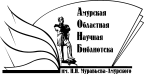 «Амурская областная научная библиотека имени Н.Н. Муравьева-АмурскогоОтдел формирования и обработки фондов